c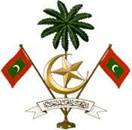 ކްރިމިނަލް ކޯޓު  މާލެ،	ދިވެހިރާއްޖެ   ފޯމް ނަންބަރު: 145/LHF/20___/____ލިޔުމުން ހެކި ހުށަހަޅާ ފޯމު (ކިތާބީ ހެކި)    ހުށަހަޅާތަކެތީގެ: މަތީގައި އެވަނީ ކްރިމިނަލް ކޯޓުގެ ނަންބަރު ------------------------ ޤަޟިއްޔާއާއި ގުޅިގެން  ދައުލަތުން / އަޅުގަނޑު / އަޅުގަނޑުގެ މުވައްކިލު ނަން: --------------------------------------------- ދާއިމީ އެޑްރެސް: ---------------------------------------------ގެފަރާތުން ކިތާބީ ހެކީގެގޮތުގައި ހުށަހަޅާ ތަކެތީގެ ތަފްޞީލާއި އެތަކެތި ހުށަހަޅާ ބޭނުމެވެ. 123ޢަދަދު:ތަފްޞީލު:ހުށަހަޅާ ސަބަބު / ބޭނުން:ސޮއި: ..........................ނަން: ..........................ތާރީޚު: .........................